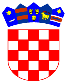   REPUBLIKA HRVATSKAVARAŽDINSKA  ŽUPANIJAOPĆINA VELIKI BUKOVECKLASA: 400-08/23-01/01URBROJ: 2186-28-03-23-5MB: 02676583OIB: 09571757651RKP oznaka: 31317Šifra općine: 558Razina: 22 Razdjel: 000Šifra djelatnosti: 8411Žiro – račun: HR3723900011855800004B I LJ E Š K Euz financijsko izvješće Proračuna Općine Veliki Bukovecza razdoblje IV-VI 2023. godineU skladu s odredbama Pravilnika o financijskom izvještavanju u proračunskom računovodstvu (Narodne Novine, br. 03/15, 93/15, 135/15, 2/17, 28/17, 112/18, 126/19, 145/20, 32/21 i 144/21) i Okružnice o sastavljanju, konsolidaciji i predaji financijskih izvještaja proračuna, proračunskih i izvanproračunskih korisnika državnog proračuna te proračunskih i izvanproračunskih korisnika proračuna jedinica lokalne i područne (regionalne) samouprave za razdoblje 1. siječnja do 30. lipnja 2023. godine od Ministarstva  financija (KLASA: 400-02/23-01/27, URBROJ: 513-05-03-23-2 od 04. srpnja 2023. godine), sastavljen je Financijski izvještaj Općine Veliki Bukovec za razdoblje siječanj – lipanj 2023. godine koji se sastoji od:Izvještaja o prihodima i rashodima, primicima i izdacima (Obrazac PR-RAS)Izvještaja o obvezama (Obrazac OBVEZE)BilješkiProračun Općine Veliki Bukovec za 2023. godinu i projekcije za 2024. i 2025. godinu donesen je na 15. sjednici Općinskog vijeća Općine Veliki Bukovec održanoj dana 15. prosinca 2022. godine (Službeni vjesnik Varaždinske županije br. 125/22).BILJEŠKE UZ FINANCIJSKI IZVJEŠTAJ OBRAZAC PR- RAS za razdoblje od 01.01.2023. do 30.06.2023. godinePRIHODI POSLOVANJA (6)Iz izvještaja je vidljivo kako su prihodi poslovanja ostvareni 152,8% u odnosu na ostvarenje prethodne godine. Prihodi od poreza (61)Unutar podskupine poreza i prireza na dohodak  (611) odstupanje bilježi:Porez i prirez na dohodak od nesamostalnog rada (6111) koji je u odnosu na prethodnu godinu veći za 1,6% i iznosi 223.488,83 eura.Porez i prirez na dohodak od samostalnih djelatnosti (6112) koji je u odnosu na prethodnu godinu veći za 53,4%  i iznosi 23.673,07 eura.Porez i prirez na dohodak od imovine i imovinskih prava (6113) bilježi povećanje za 13,8% i iznosi 2.704,73 eura.Porez i prirez na dohodak od kapitala (6114) bilježi smanjenje  za 98,0% i iznosi 6.116,49 eura.Unutar podskupine poreza na imovinu  (613) odstupanje bilježi:Povremeni porezi na imovinu (6134) bilježe smanjenje za 1,0% i iznose 5.085,48 eura a odnose se na prihode od poreza na promet nekretnina.Unutar podskupine poreza na robu i usluge (614) veće odstupanje bilježi: Porez na promet (6142) bilježi povećanje za 12,3 %  a odnosi se na promet  poreza na potrošnju alkoholnih i bezalkoholnih pića koji je ove godine u izvještajnom razdoblju ostvaren u iznosu 654,47 eura.Porez na korištenje dobara ili izvođenje aktivnosti (6145) odnosi se na porez na tvrtku. Realizirani prihod u iznosu 22,86 eura rezultat je naplate starog duga s obzirom da se navedeni porez na tvrtku više ne obračunava.Pomoći iz inozemstva i od subjekata unutar općeg proračuna (63)Unutar podskupine pomoći proračunu iz drugih proračuna i izvanproračunskim korisnicima (633) odstupanje bilježi:Tekuće pomoći proračunu iz drugih proračuna i izvanproračunskim korisnicima (6331) koje u odnosu na prethodnu godinu bilježe povećanje  za 7,6 % i iznose 70.901,52 eura.Sredstva uplaćena iz državnog proračuna  odnose se na isplate pomoći kao kompenzacijska mjera za fiskalne učinke izmjena u sustavu poreza na dohodak u visini razlike između prihoda od poreza na dohodak.Kapitalne pomoći proračunu iz drugih proračuna i izvanproračunskim korisnicima (6332) ostvarene su u iznosu od 719.704,73 eura a odnose se na pomoć za uklanjanje štete uzrokovane tučom u 2022. godini primljene od strane Varaždinske županije.Unutar podskupine pomoći od izvanproračunskih korisnika (634) odstupanje bilježi: U izvještajnom razdoblju prošle godine primljena je kapitalna pomoć od Hrvatskih voda za rekonstrukciju mosta u Dubovici u iznosu 111.990,67 eura, u tekućem razdoblju ne bilježe se uplate pomoći od izvanproračunskih korisnika.Unutar podskupine pomoći temeljem prijenosa EU sredstava (638) odstupanje bilježi:Kapitalne pomoći  - temeljem prijenosa EU sredstava (6382) iznose 35.175,82 eura.Prihodi od imovine (64)Unutar podskupine prihoda (642) odstupanje bilježi:Prihodi od zakupa i iznajmljivanja imovine (6422) veći su za 14,5% i iznose 5.324,51 eura  a razlog povećanju  je veća naplata s osnove zakupa poljoprivrednog zemljišta u izvještajnom razdoblju ove godine.Prihodi od naknada za korištenje nefinancijske imovine (6423) veći su za 26,3% i iznose 43.307,46 eura  a razlog povećanju su  ostvareni veći  prihodi od hidrorente i naknade za eksploataciju mineralnih sirovina u izvještajnom razdoblju ove godine.Ostali prihodi od nefinancijske imovine (6429) manji su za 24,6 % i iznose 1.366,54 eura.Razlog smanjenju su manji prihodi od naknade za zadržavanje nezakonito izgrađene zgrade u izvještajnom razdoblju ove godine.Prihodi od upravnih i administrativnih pristojbi, pristojbi po posebnim propisima i naknada (65)Unutar podskupine prihoda upravne i administrativne pristojbe  (651) odstupanje bilježi:Prihod s osnove grobne naknade (6512) ove godine nije ostvaren.Unutar podskupine prihodi po posebnim propisima  (652) odstupanje bilježi:Prihodi državne uprave (6521) ostvareni su 1,44 eura.Prihodi vodnog gospodarstva (6522) ostvareni su 238,87 eura.Doprinosi za šume (6524) veći su za 126,3% i iznose su 66,32 eura.Unutar podskupine komunalni doprinosi i naknade (653) odstupanje bilježi:Komunalni doprinosi (6531), gdje je zabilježeno povećanje od 341,5% radi većeg obračuna i  naplate po rješenjima i iznose 10.816,30 eura.Komunalne naknade (6532), gdje je zabilježeno smanjenje od 23,9%  radi manje naplate u izvještajnom razdoblju ove godine i iznose 11.663,85 eura.Prihodi od prodaje proizvoda i robe te pruženih usluga, prihodi od donacija te povrati po protestiranim jamstvima (66)U izvještajnom razdoblju prošle godine ostvareni su prihodi u iznosu 6,40 eura  primljeni od Udruge Poculica radi prestanka postojanja udruge te obveza Udruge proizašle iz Statuta Udruge Poculica.U izvještajnom razdoblju ove godine za opremanje parkova za vježbanje na otvorenom - primljena su sredstva u iznosu 12.000,00 eura od Hrvatske lutrije d.o.o.RASHODI POSLOVANJA (3)Iz izvještaja je vidljivo kako su rashodi poslovanja ostvareni 135,7  % u odnosu na ostvarenje prethodne godine. Unutar pojedinih pozicija ima većih i manjih odstupanja u odnosu na izvještajno razdoblje prethodne godine.Rashodi za zaposlene (31)Ovi rashodi izvršeni su u iznosu od 62.276,04 eura ili 124,7% u odnosu na ostvarenje prethodne godine. Obuhvaćaju plaće za redovan rad dužnosnika, službenika i namještenika koje su u izvještajnom razdoblju povećane temeljem nove Odluke o koeficijentu plaće za općinskog načelnika i veće osnovice za službenike i namještenike. Materijalni rashodi (32)Unutar podskupne rashoda naknade troškova zaposlenima (321) odstupanje bilježi:Službena putovanja (3211) izvršena su u iznosu od 1.071,56 eura ili 141,9% u odnosu na ostvarenje prethodne godine. Stručno usavršavanje zaposlenika (3213) ostvareno je u iznosu od 405,00 eura ili 105,2% u odnosu na ostvarenje prethodne godine. Unutar podskupine rashoda za materijal i energiju (322) odstupanje bilježi:Rashodi za uredski materijal i ostali materijalni rashodi (3221) izvršeni su u iznosu 1.540,99 eura ili 90,4%. Razlog smanjenju je manja nabava uredskog materijala u izvještajnom razdoblju ove godine.Rashodi za energiju (3223) izvršeni su u iznosu 15.550,36 eura ili 152,9% u odnosu na ostvarenje prethodne godine. Radi veće potrošnje energenata u izvještajnom razdoblju ove godine došlo je do iskazanog povećanja.Materijal i dijelovi za tekuće i investicijsko održavanje (3224) izvršeni su u iznosu od 2.411,08 eura  ili 309,3% u odnosu na ostvarenje prethodne godine.Razlog povećanju je veća nabava materijala ove godine.Rashodi za sitni inventar i auto gume (3225) izvršeni su u iznosu 60,00 eura ili 9,1% u odnosu na ostvarenje prethodne godine.Razlog smanjenju je manja nabava sitnog inventara u izvještajnom razdoblju ove godine.Unutar podskupine rashoda za usluge (323) odstupanje bilježi:Rashodi za usluge telefona, pošte i prijevoza (3231) izvršeni su u iznosu 2.107,60 eura ili 112,7% u odnosu na ostvarenje prethodne godine.Rashodi za usluge tekućeg i investicijskog održavanja (3232) izvršeni su u iznosu 42.840,48 eura ili 184,2% u odnosu na ostvarenje prethodne godine.U izvještajnom razdoblju ove godine izvodili su se građevinski radovi, a odnose se na adaptaciju općinskih poslovnih prostorija. Rashodi za usluge promidžbe i informiranja (3233) izvršeni su u iznosu od 8.017,54 eura ili 132,9% u odnosu na ostvarenje prethodne godine.Zbog većih troškova  ostalih usluga promidžbe i informiranja došlo je do iskazanog povećanja.Rashodi za komunalne usluge (3234) izvršeni su u iznosu od 5.566,52 eura ili 186,8% u odnosu na ostvarenje prethodne godine.Do iskaznog povećanja u izvještajnom razdoblju došlo je radi nastalih rashoda za zbrinjavanje nepropisno odbačenog otpada i rashoda za dezinsekciju komaraca na području općine.Rashodi za zakupnine i najamnine (3235) izvršeni su u iznosu od 689,96 eura ili 88,2% u odnosu na ostvarenje prethodne godine.Do iskaznog smanjenja u izvještajnom razdoblju došlo je radi manjih troškova najamnine za opremu.Rashodi za zdravstvene i veterinarske usluge (3236) izvršeni su u iznosu od 1.269,23 eura ili 74,1% u odnosu na ostvarenje prethodne godine.U izvještajnom razdoblju ove godine zbrinuli smo manji broj napuštenih životinja u suradnji sa skloništem za životinje i Veterinarskom stanicom.Rashodi za intelektualne i osobne usluge (3237) izvršeni su u iznosu od 18.156,64 eura ili 118,2 % u odnosu na ostvarenje prethodne godine.Do povećanja  je došlo zbog većih rashoda za usluge, prvenstveno za konzultantske usluge, usluge izrade Programa raspolaganja državnim zemljištem te usluge izrade Plana davanja koncesija dimnjačarskih poslova.Rashodi za ostale usluge (3239) izvršeni su u iznosu od 3.994,18 eura ili 69,7 % u odnosu na ostvarenje prethodne godine.Do iskaznog smanjenja u izvještajnom razdoblju došlo je radi  manjih troškova ostalih nespomenutih usluga.Unutar podskupine ostalih nespomenutih rashoda poslovanja (329) odstupanje bilježi:Rashodi za naknade za rad predstavničkih i izvršnih tijela, povjerenstava i slično izvršeni su u iznosu 1.542,27 eur ili 274,3% u odnosu na ostvarenje prethodne godine. Do povećanja je došlo radi primjene većeg neto iznosa.Rashodi za reprezentaciju (3293)  izvršeni su u iznosu od 585,40 eura ili 79,3% u odnosu na ostvarenje prethodne godine.Zbog manjeg broja ugošćivanja ove godine došlo je do iskazanog smanjenja rashoda za reprezentaciju.Rashodi za pristojbe i naknade (3295) izvršeni su u iznosu od 813,71 eura ili 53,2%.U izvještajnom razdoblju ove godine smanjeni su rashodi za naknadu za korištenje odlagališta otpada.Ostali nespomenuti rashodi poslovanja (3299) izvršeni su u iznosu od 241,64 eura ili 26,5% u odnosu na ostvarenje prethodne godine.Financijski rashodi (34)Unutar podskupine rashoda za kamate za primljene kredite i zajmove (342) odstupanje bilježi: Rashodi za kamate za primljene kredite i zajmove od kreditnih i ostalih financijskih institucija  izvan javnog sektora (3423) izvršeni su u iznosu 1.312,51 eura ili 87,9%.Odnose se na  kamate po dugoročnom kreditu.Unutar podskupine ostalih financijskih rashoda (343) odstupanje bilježi:Rashodi za bankarske usluge i usluge platnog prometa (3431)  izvršeni su u iznosu od 559,74 eura ili 109,4%.Do povećanja  je došlo radi većih rashoda za naknade banci. Subvencije (35)Unutar podskupine rashoda za subvencije trgovačkim društvima, zadrugama, poljoprivrednicima i obrtnicima izvan javnog sektora (352) odstupanje bilježi: Rashodi za subvencije poljoprivrednicima i obrtnicima (3523)  izvršeni su u iznosu od 1.492,99 eura ili 46,7%.Radi manjeg broja korisnika mjera za subvencije ove godine bilježi se smanjenje.Pomoći dane u inozemstvo i unutar općeg proračuna (36)Unutar podskupine rashoda pomoći proračunskim korisnicima drugih proračuna (366) odstupanje bilježi:Rashodi za tekuće pomoći proračunskim korisnicima drugih proračuna (3661)  izvršeni suu iznosu od 14.822,30 eura  ili 184,0% u odnosu na ostvarenje prethodne godine.Do povećanja u izvještajnom razdoblju je došlo radi većih rashoda za sufinanciranja plaće iostalih materijalnih prava učiteljice u produženom boravku te većih rashoda za sufinanciranjeorganizacije predškolskog odgoja.Naknade građanima i kućanstvima na temelju osiguranja i druge naknade (37)Unutar podskupine rashoda ostale naknade građanima i kućanstvima iz proračuna (372) odstupanje bilježi:Naknade građanima i kućanstvima u novcu (3721) izvršene su u iznosu od  4.380,14 eura ili 110,0%.Povećanje se bilježi radi većeg broja korisnika koji ostvaruju pravo na isplatu stipendije.Naknade građanima i kućanstvima u naravi (3722) izvršene su u iznosu od 9.378,90 eura ili 93,9%.Naknade građanima i kućanstvima odnose se na sufinanciranje cijene prijevoza učenika O.Š. Veliki Bukovec, sufinanciranje cijene javnih usluga (prikupljanje otpada, utrošak vode), sufinanciranje smještaja djece u vrtiću za djecu koja pohađaju dječje vrtiće izvan općine Veliki Bukovec.Ostali rashodi (38)Unutar podskupine tekuće donacije (381) odstupanje bilježi:Tekuće donacije u novcu (3811) izvršene su u iznosu 51.696,09 eura ili 157,7%.Za financiranje udruga i drugih korisnika ove godine izdvojeno je 51.696,09 eura ili 57,7 % više u odnosu na prethodnu godinu.RASHODI ZA NABAVU NEFINANCIJSKE IMOVINE (4)Iz izvještaja je vidljivo kako su rashodi za nabavu nefinancijske imovine ostvareni 31,5% u odnosu na ostvarenje prethodne godine, a što je posljedica različite dinamike ulaganja za nabavu dugotrajne imovine.Rashodi za nabavu proizvedene dugotrajne imovine (42)Unutar podskupine građevinski objekti (421) odstupanje bilježe:Rashodi za ceste, željeznice i ostali prometni objekti (4213) prošle godine izvršeni su u iznosu 137.062,04 eura (radovi na rekonstrukciji mosta preko rijeke Plitvice u Dubovici).Rashodi za ostale građevinske objekte (4214) u izvještajnom razdoblju izvršeni su u iznosu 45.691,70 eura ili 69,2% a odnose se na rashode za ogradu na groblju Veliki Bukovec u iznosu 41.932,95 eura i rashode za nabavu autobusnih nadstrešnica u iznosu 3.758,75 eura.Unutar podskupine postrojenja i oprema  (422) odstupanje bilježe: Rashodi za uređaje, strojeve i opremu za ostale namjene (4227) izvršeni su u iznosu 12.500,00 eura  a odnose se na rashode za nabavu 4 stola za društveni dom u Kapeli Podravskoj u iznosu od 7.935,00 eura i nabavu oslikanih pisanica u iznosu 4.565,00 eur. Unutar podskupine nematerijalna proizvedena imovina (426) odstupanje bilježe: Rashodi za ulaganja u računalne programe (4262) izvršeni su u iznosu 6.504,34 eura a odnose se na rashode za nadogradnju aplikacije programa za uredsko poslovanje.IZDACI ZA FINANCIJSKU IMOVINU I OTPLATU ZAJMOVAIz izvještaja je vidljivo kako su izdaci za financijsku imovinu i otplatu zajmova ostvareni u iznosu 19.389,11 eura.Izdaci za otplatu glavnice primljenih kredita i zajmova (54)Rashodi za otplatu glavnice primljenih kredita od tuzemnih kreditnih institucija izvan javnog sektora (5443) izvršeni su u iznosu 19.389,11 eura.  Odnose se na otplatu glavnice primljenog kredita za rekonstrukciju zgrade O.Š. V. Bukovec.Rashodi za otplatu glavnice primljenih zajmova od državnog proračuna (5471) prošle godine  izvršeni su u iznosu 47.910,33 eura.BILJEŠKE UZ OBRAZAC OBVEZE za razdoblje od 01.01.2023.  do 30.06.2023. godineStanje obveza iskazno na dan 01.01.2023. godine iznosi 255.452,59 euraStanje obveza na kraju izvještajnog razdoblja iznosi 203.209,45 euraStanje nedospjelih obveza u iznosu od 203.209,45 eura odnosi se na:231 - obveze za zaposlene 9.269,56 eura2321 – naknade za prijevoz (dolazak i odlazak s posla) 272,75 eura2321 – naknade za troškove prehrane zaposlenicima 265,48 eura2323 – ugovor o djelu 151,21 eura23955 – obveze za tuđe prihode (legalizacija)  26.793,77 eura2643 - obveze za financijsku imovinu 160.450,61 eura odnose se na obveze za dugoročni kreditDobavljači:232 -  obveze za materijalne rashode 5.902,39 eura234 – obveze za financijske rashode 96,75 eura237 -  obveze za naknade građanima i kućanstvima 6,93 euraU Velikom Bukovcu, srpanj 2023.									Zakonski predstavnik									Franjo Vrbanić	Ostvareno u izvještajnom razdoblju prethodne godineOstvareno u izvještajnom razdoblju tekuće godineIndeks492.276,87205.409,3341,7%Ostvareno u izvještajnom razdoblju prethodne godineOstvareno u izvještajnom razdoblju tekuće godineIndeks177.858,72825.782,07464,3%Ostvareno u izvještajnom razdoblju prethodne godineOstvareno u izvještajnom razdoblju tekuće godineIndeks42.437,8250.000,49117,8%Ostvareno u izvještajnom razdoblju prethodne godineOstvareno u izvještajnom razdoblju tekuće godineIndeks17.957,4722.835,17127,2%Ostvareno u izvještajnom razdoblju prethodne godineOstvareno u izvještajnom razdoblju tekuće godineIndeks6,4012.000,00<<100,0Ostvareno u izvještajnom razdoblju prethodne godineOstvareno u izvještajnom razdoblju tekuće godineIndeks49.926,4762.276,04124,7%Ostvareno u izvještajnom razdoblju prethodne godineOstvareno u izvještajnom razdoblju tekuće godineIndeks78.975,01110.526,68140,0 %Ostvareno u izvještajnom razdoblju prethodne godineOstvareno u izvještajnom razdoblju tekuće godineIndeks2.004,561.872,2593,4%Ostvareno u izvještajnom razdoblju prethodne godineOstvareno u izvještajnom razdoblju tekuće godineIndeks3.198,451.492,9946,7%Ostvareno u izvještajnom razdoblju prethodne godineOstvareno u izvještajnom razdoblju tekuće godineIndeks8.056,9714.822,30184,0%Ostvareno u izvještajnom razdoblju prethodne godineOstvareno u izvještajnom razdoblju tekuće godineIndeks13.971,8313.759,0498,5%Ostvareno u izvještajnom razdoblju prethodne godineOstvareno u izvještajnom razdoblju tekuće godineIndeks32.784,8451.696,09157,7%Ostvareno u izvještajnom razdoblju prethodne godineOstvareno u izvještajnom razdoblju tekuće godineIndeks205.560,0164.696,0431,5%Ostvareno u izvještajnom razdoblju prethodne godineOstvareno u izvještajnom razdoblju tekuće godineIndeks47.910,3319.389,1140,5%